24.06.2021Решение принято: до Всероссийской переписи населения осталось 100 днейПодписано постановление Правительства Российской Федерации № 949 от 21.06.2021. Оно устанавливает сроки проведения Всероссийской переписи населения — с 1 по 31 октября 2021 года. Первые итоги Всероссийской переписи — о численности населения — будут подведены в конце 2021 года. По мере обработки данных Росстат будет публиковать дальнейшую информацию в течение 2022 года.  Окончательные итоги переписи планируется подвести до конца 2022 года. По словам заместителя  руководителя Росстата  Павла Смелова, к настоящему времени уже выполнен основной комплекс подготовительных работ – утверждены формы переписных листов, изготовлены и переданы в регионы планшеты, с помощью которых будет проводиться перепись, организована работа переписных комиссий на всех уровнях, сформирован список людей, желающих работать переписчиками, создана цифровая картоснова переписи. «Технологически мы готовы к цифровой переписи: IT-система для сбора, передачи и обработки данных создана и прошла успешное тестирование, электронные планшеты доставлены в регионы и готовы к работе», — отметил Павел Смелов. Напомним, решение о проведении переписи населения в 2021 году было принято Правительством РФ летом 2020 года в условиях пандемии COVID-19, с расчетом на улучшение эпидемиологической ситуации  в следующем году. На данный момент октябрь 2021 года рассматривается как наиболее оптимальный период для проведения основного этапа ВПН. Предыдущие Всероссийские переписи населения 2002 и 2010 годов также проходили в октябре. Проведение переписи в данный период позволяет сохранить необходимую периодичность, обеспечить сопоставимость, точность и корректность полученных статистических данных как на национальном, так и на международном уровне. Данные сроки входят в рамки рекомендованного ООН периода проведения общенациональных переписей населения раунда 2020 года. Медиаофис Всероссийской переписи населенияmedia@strana2020.ruwww.strana2020.ru+7 (495) 933-31-94https://www.facebook.com/strana2020https://vk.com/strana2020https://ok.ru/strana2020https://www.instagram.com/strana2020youtube.com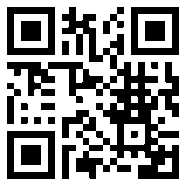 